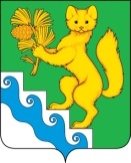 АДМИНИСТРАЦИЯ  БОГУЧАНСКОГО РАЙОНАПОСТАНОВЛЕНИЕО внесении изменения в постановление администрации Богучанского района  от 02.02.2017 № 83-п «Об утверждении бюджетного прогноза Богучанского района  до 2030 года»В соответствии со статьей 170.1 Бюджетного кодекса Российской Федерации, статьями 7,8,47 Устава Богучанского района Красноярского края, решением Богучанского районного Совета депутатов от 29.10.2012 № 23/1-230 «О бюджетном процессе в муниципальном образовании  Богучанский район», постановлением администрации Богучанского района от 20.06.2016 № 446-п «Об утверждении Порядка разработки и утверждения, период действия, а также  требований к составу и содержанию бюджетного прогноза Богучанского района  на долгосрочный период» ПОСТАНОВЛЯЮ:1. Внести в постановление в постановление администрации Богучанского района  от 02.02.2017 № 83-п «Об утверждении бюджетного прогноза Богучанского района  до 2030 года» следующее изменение:Таблицу 3 изложить в следующей редакции:Таблица 3Прогноз основных характеристик районного бюджета в 2020-2030 годахтыс. рублей               2. Контроль за исполнением настоящего постановления возложить на заместителя Главы Богучанского района  по экономике и планированию А.С.Арсеньеву.3. Постановление вступает в силу в день, следующий за днем его официального опубликования Официальном вестнике Богучанский район.И.о. Главы Богучанского района                                                 В.М. Любим08.02.2022с. Богучаны№ 75-п№№Наименование показателя2020 год2022 год2025год2025год2030год2030год123466771Доходы бюджета2 250 422,32 246254,72 218 0782 218 0782 737 7742 737 774в т.ч. налоговые и неналоговые доходы550 460,1670 274,2536 855536 8556626406626402Расходы бюджета2 254 610,42  463240,2221807822180782 737 7742 737 774в т.ч. за счет собственных расходов1 176 374,01 302156,9961 767961 7671 187 1091 187 1092.1Расходы на финансовое обеспечение реализации муниципальных программ2 165 893,12 295 415,22125 3542125 3542 623 3242 623 3242.2Непрограммные расходы88 717,3167  825,092 72492 724114 450114 4503Дефицит/профицит- 4188,1-16  985,500004Муниципальный  долг (на конец года)000000